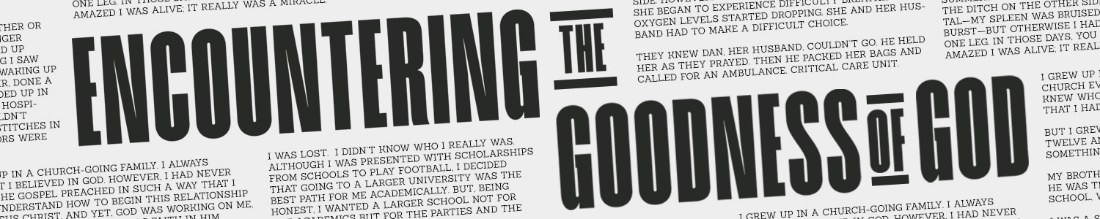 TRUE MISSION TRANSFORMSGenesis 12:1-4; Hebrews 11:8-19Genesis 12:2, . . . I will make your name great, and you will be a blessing.Romans 1:16, For I am not ashamed of the gospel, because it is the power of God that brings salvation to everyone who believes: first to the Jew, then to the Gentile.Galatians 3:7-8, 7 Understand, then, that those who have faith are children of Abraham. 8 Scripture foresaw that God would justify the Gentiles by faith, and announced the gospel in advance to Abraham: “All nations will be blessed through you.”Acts 14:1Paul didn’t share the gospel with Jews first to favor their HERITAGE.Paul shared the gospel with Jews first to reveal GOD’S HEART fully.Romans 4:1, What then shall we say that Abraham, our forefather according to the flesh, discovered in this matter?Romans 4:11, . . . So then, he (Abraham) is the father of all who believe but have not been circumcised, in order that righteousness might be credited to them.Romans 4:16, Therefore, the promise comes by faith, so that it may be by grace and may be guaranteed to all Abraham’s offspring—not only to those who are of the law but also to those who have the faith of Abraham. He is the father of us all.Genesis 12:1-3, 1 The Lord had said to Abram, “Go from your country, your people and your father’s household to the land I will show you. 2 I will make you into a great nation, and I will bless you; I will make your name great, and you will be a blessing.  3 I will bless those who bless you,  and whoever curses you I will curse; and all peoples on earth will be blessed through you.” God promised Abraham He would:Bless His Life.Create Legacy.Give Him Leadership Influence.The Characteristics of Abrahamic FaithHebrews 11:8-19PARTING faith.Hebrews 11:8, By faith Abraham, when called to go to a place he would later receive as his inheritance, obeyed and went, even though he did not know where he was goingGenesis 12:1, The Lord had said to Abram, “Go from your country, your people and your father’s household to the land I will show you.”PATIENT faith.Hebrews 11:9, By faith he made his home in the promised land like a stranger in a foreign country; he lived in tents, as did Isaac and Jacob, who were heirs with him of the same promise.PROMISE focused faith.Hebrews 11:10-11, 10 For he was looking forward to the city with foundations, whose architect and builder is God. 11 And by faith even Sarah, who was past childbearing age, was enabled to bear children because she considered him faithful who had made the promise.EMPOWERED faith.Hebrews 11:12, And so from this one man, and he as good as dead, came descendants as numerous as the stars in the sky and as countless as the sand on the seashore.POSITIVE faith.Hebrews 11:15-16, 15 If they had been thinking of the country they had left, they would have had opportunity to return. 16 Instead, they were longing for a better country—a heavenly one . . . Genesis 22:17-18, 17 I will surely bless you and make your descendants as numerous as the stars in the sky and as the sand on the seashore. Your descendants will take possession of the cities of their enemies, 18 and through your offspring all nations on earth will be blessed, because you have obeyed me.    Questions:What did you hear from the Holy Spirit?What will you do because of it?How can we pray for you?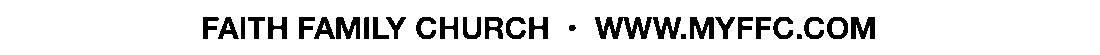 